FACULTAD DE INGENIERIA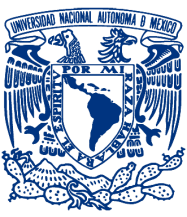 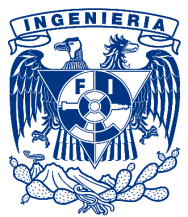 SECRETARIA ADMINISTRATIVA DEPARTAMENTO DE PRÁCTICAS ESCOLARESSOLICITUD DE TRANSPORTE PARA PRÁCTICAS ESCOLARESFOLIO:Servicio con destino a:Servicio con destino a:Servicio con destino a:Servicio con destino a:Servicio con destino a:Servicio con destino a:Servicio con destino a:Servicio con destino a:Kms. por recorrer:Kms. por recorrer:Kms. por recorrer:Kms. por recorrer:Kms. por recorrer:Kms. por recorrer:Pavimento:Pavimento:Terracería:Terracería:Terracería:Terracería:No de alumnos:No de alumnos:Lugar de reunión:Lugar de reunión:Fecha de salida:Fecha de salida:Fecha de salida:Fecha de salida:Hora de salida:Hora de salida:Fecha de regreso:Fecha de regreso:Fecha de regreso:Fecha de regreso:Fecha de regreso:Hora de regreso:Hora de regreso:Hora de regreso:División solicitante:División solicitante:División solicitante:División solicitante:División solicitante:División solicitante:División solicitante:Departamento:Departamento:Departamento:Asignatura:Grupo:Grupo:Responsable del grupo:NombreNombreNombreNombreFirmaCorresponsable del grupo:Corresponsable del grupo:Corresponsable del grupo:NombreNombreFirmaAclaraciones al teléfono:Aclaraciones al teléfono:Cd. Universitaria, D.F. adedeVo. Bo.Jefe de DepartamentoVo. Bo.Coordinador de Prácticas EscolaresVo. Bo.Jefe de DivisiónNombre y FirmaNombre y FirmaNombre y FirmaObservaciones:Observaciones:SELLOUNIDADRESPONSABLESELLOUNIDADRESPONSABLESELLOUNIDADRESPONSABLESELLOUNIDADRESPONSABLEUnidad Requerida:Unidad Requerida:Unidad Requerida:SELLOUNIDADRESPONSABLECambio:SELLOUNIDADRESPONSABLE